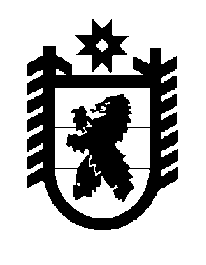 Российская Федерация Республика Карелия    ПРАВИТЕЛЬСТВО РЕСПУБЛИКИ КАРЕЛИЯРАСПОРЯЖЕНИЕот  1 ноября 2016 года № 855р-Пг. Петрозаводск Рассмотрев предложение Государственного комитета Республики Карелия по управлению государственным имуществом и организации закупок, учитывая решение Совета Сортавальского городского поселения от 28 апреля 2016 года № 155 «О принятии в муниципальную собственность государственного имущества», в соответствии с Законом Республики Карелия от 2 октября  1995 года № 78-ЗРК «О порядке передачи объектов государственной собственности Республики Карелия в муниципальную собственность» передать в муниципальную собственность Сортавальского городского поселения от Министерства по делам молодежи, физической культуре и спорту Республики Карелия государственное имущество Республики Карелия согласно приложению к настоящему распоряжению.            Глава Республики Карелия                                                              А.П. Худилайнен ПЕРЕЧЕНЬгосударственного имущества  Республики Карелия,передаваемого в муниципальную собственностьСортавальского городского поселения___________Приложение к распоряжению Правительства Республики Карелия от 1 ноября 2016 года № 855р-ПНаименование  имуществаКоличество,штукОбщая стоимость, рублейЛайт–бокс сити-формата298920,00